J.Hakanen KyIlmanvaihtokanavien puhdistuspöytäkirjaKohde:					Jokirannan koulu				Kohteen osoite:			Viertolankuja 1, 01300 VantaaTilaaja:					Pertti JäppinenTilaajan osoite:				Tervahaudantie 1, 01400 VantaaTilaajan yhteystiedot:		               0400 414165Toimittajan tiedot:			J. Hakanen Ky					Vernissakatu 5 B 68, 01300 Vantaa					040 5155037Työ suoritettu ajalla:			20.9.-22.10.2010Kohteessa käytetyt työmenetelmätKäytetyt työtunnitKohteen vertailukuvat ennen ja jälkeen työn suorittamisenIlmanvaihtokanavien puhdistusTarkastus- ja puhdistuspöytäkirja1Imurointi5Kaavinta/Harjaus2Alipaineistus6Pika-/tarkistusluukun asennus3Koneellinen harjaus7armaflex asennus4Pesu8Darcon asennusKohteen osa-alueetKäytetyt menetelmätTK01, tulo/poistoilmakanavat sekä niihin kuuluvat osat.1,2,3,4,6TK02, Tulo/poistoilmakanavat sekä niihin kuuluvat osat.1,2,3,4,6Keittiö, Tulo/poistoilmakanavat sekä niihin kuuluvat osat.1,2,3,4,6Erityiskoulu, TK1/PK1 poisto/tuloilmakanavat sekä niihin kuuluvat osat.1,2,3,4,6,8Parakki, Tulo/poistoilmakanavat sekä niihin kuuluvat osat.1,2,3,4,6,7Huippuimurit, poistoilmakanavat sekä niihin kuuluvat osat.1,3,4,6Huomiot.kuva nro.Asennetut luukut, muut tarvikkeetMäärä P16013400x2008palopelti sulake1armaflex3m2dacron2m21.SakkePvm.Tehdyt työtTunnit20.9.2010palaveri221.9.2010tulokone, tulokammio,  imurointi922.9.2010krs. 1,2,3 A osa poisto 923.9.2010kellari poisto, keittiö tulokone imurointi.927.9.2010A osa poisto628.9.2010A osa poisto, poistokone,poistokammio, imurointi829.9.2010A osa tulo930.9.2010A osa tulo61.10.2010teline nouto, A osa tulo92.10.2010B osa tulo+poisto73.10.2010B osa tulo+poisto84.10.2010+2h dikkusby skola,  B osa tulo+poisto 95.10.2010+1h dikkusby skola,  kellari B osa96.10.2010korson koulu tarkastus, kellari B osa108.10.2010keittiö tulo811.10.2010parakki912.10.2010parakki913.10.2010korson koulu tarkastus,1014.10.2010parakki615.10.2010parakki618.10.2010parakki819.10.2010parakki620.10.2010parakki421.10.2010parakki86xtavara haku 625.10.20103+pöytäkirjan laatiminen2Yhteensä1952.KisanaPvm.Tehdyt työtTunnit20.9.2010palaveri221.9.2010tulokone, tulokammio,  imurointi922.9.2010krs. 1,2,3 A osa poisto 923.9.2010kellari poisto, keittiö tulokone imurointi.627.9.2010A osa poisto628.9.2010A osa poisto, poistokone,poistokammio, imurointi829.9.2010A osa tulo930.9.2010A osa tulo61.10.2010teline nouto, A osa tulo92.10.2010B osa tulo+poisto73.10.2010B osa tulo+poisto84.10.2010B osa tulo+poisto75.10.2010+1h dikkusby skola, teline palautus , kellari B osa106.10.2010korson koulu tarkastus, kellari B osa108.10.2010keittiö tulo811.10.2010parakki912.10.2010parakki913.10.2010parakki814.10.2010parakki815.10.2010parakki918.10.2010parakki819.10.2010parakki620.10.2010parakki621.10.2010parakki822.10.2010huippari3Yhteensä1873.Sitthiphong / Phaithun Pvm.Tehdyt työtTunnit21.9.2010tulokone, tulokammio,  imurointi922.9.2010krs. 1,2,3 A osa poisto 923.9.2010kellari poisto, keittiö tulokone imurointi.927.9.2010A osa poisto628.9.2010A osa poisto, poistokone,poistokammio, imurointi829.9.2010A osa tulo930.9.2010A osa tulo61.10.2010A osa tulo82.10.2010B osa tulo+poisto73.10.2010B osa tulo+poisto84.10.2010B osa tulo+poisto75.10.2010teline palautus , kellari B osa96.10.2010 kellari B osa88.10.2010keittiö tulo811.10.2010parakki912.10.2010parakki913.10.2010parakki814.10.2010parakki815.10.2010parakki918.10.2010parakki819.10.2010parakki620.10.2010parakki621.10.2010parakki822.10.2010huippari3Yhteensä185Tunnit yhteensä567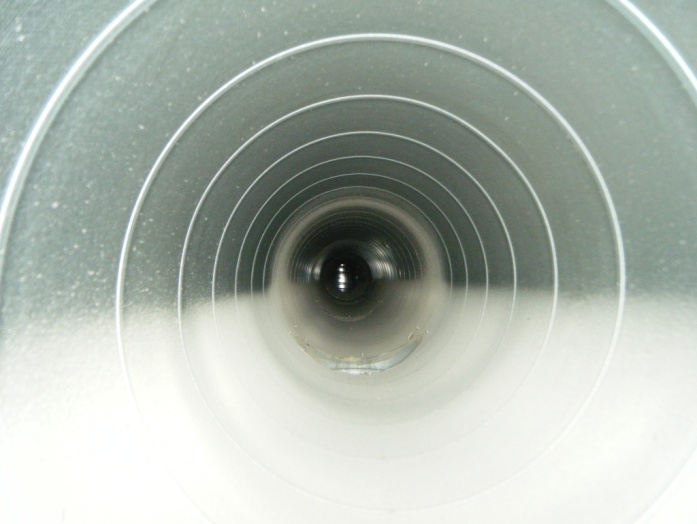 3 krs.A osa poistoilmakanava ennen puhdistusta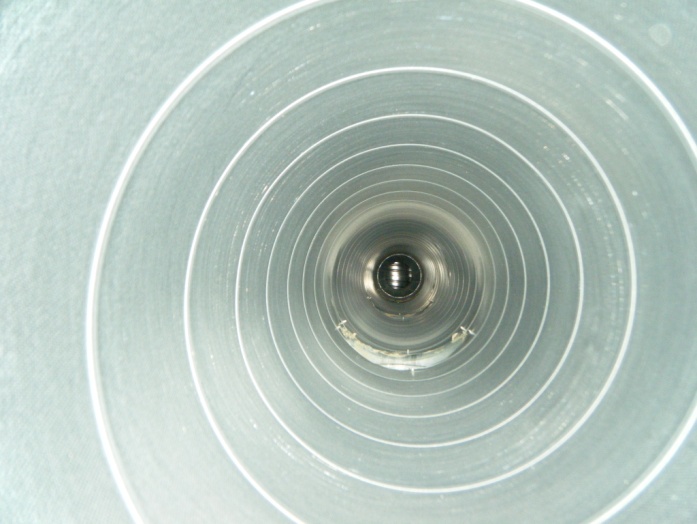 puhdistettuna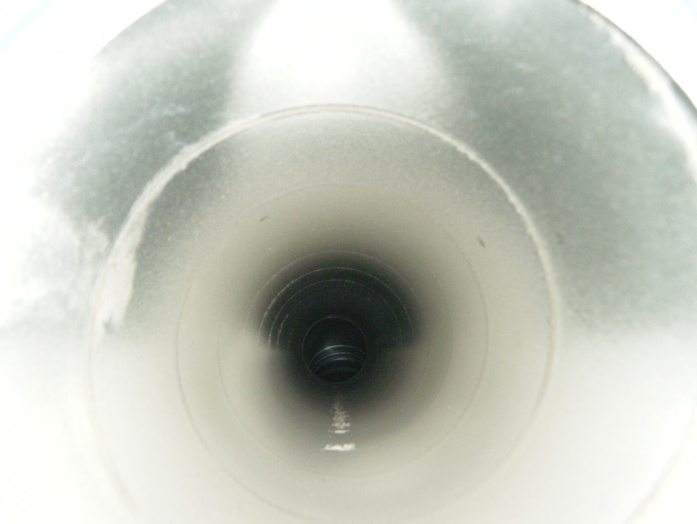 3krs.A osa poistoilmakanava ennen puhdistusta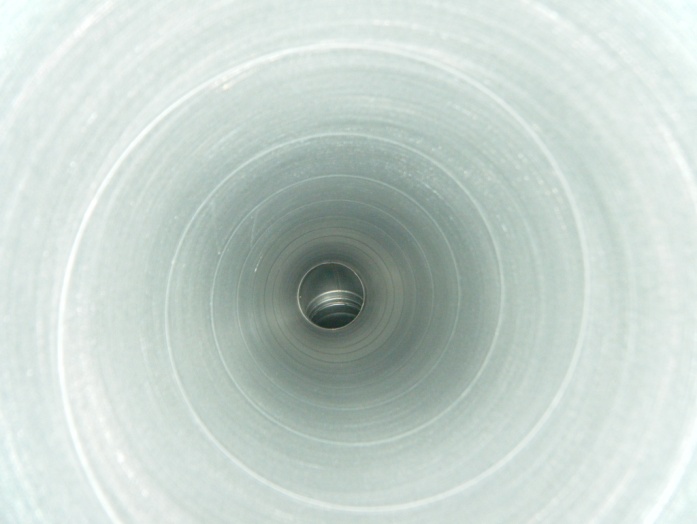 puhdistettuna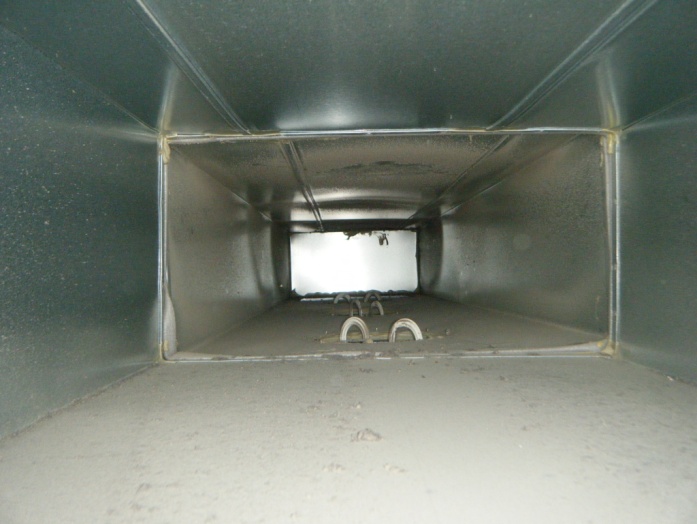 039 Ruokailu. poistoilmakanava ennen puhdistusta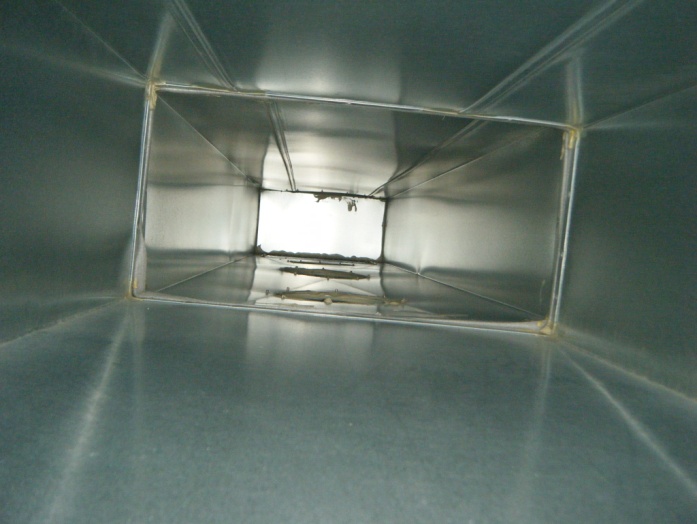 puhdistettuna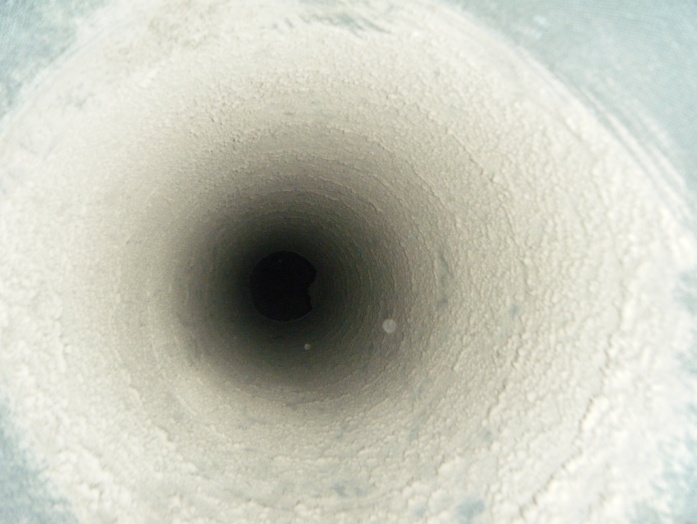 A osa poistoilmakanava ennen puhdistusta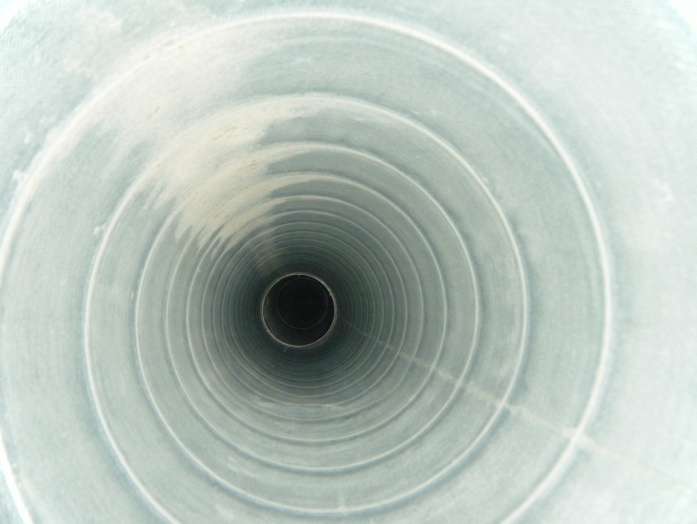 puhdistettuna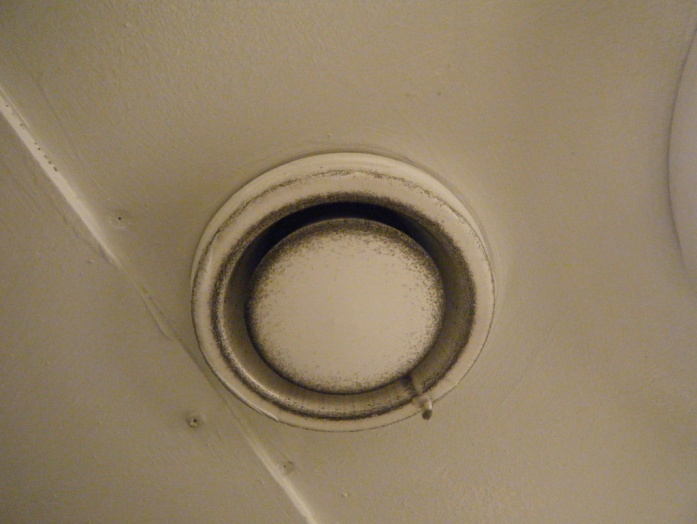 poistoilmaventtiili ennen puhdistusta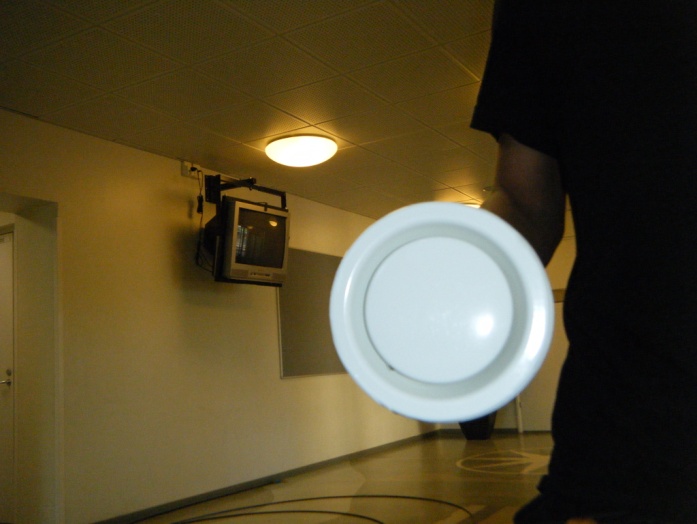 puhdistettuna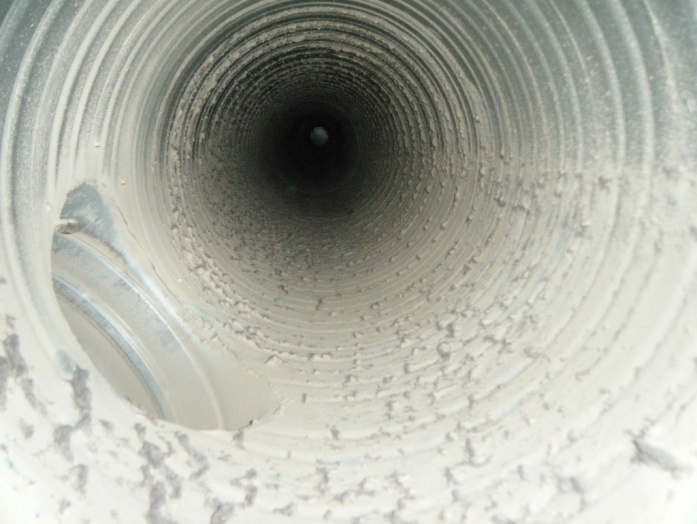 liikuntasali poistoilmakanava ennen puhdistusta.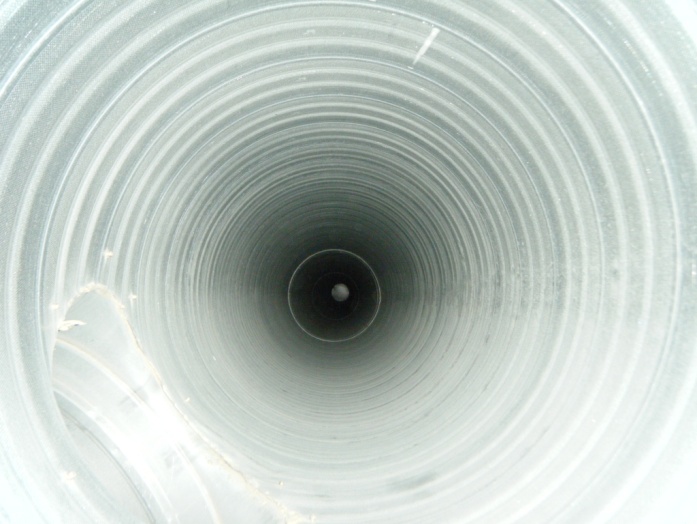 puhdistettuna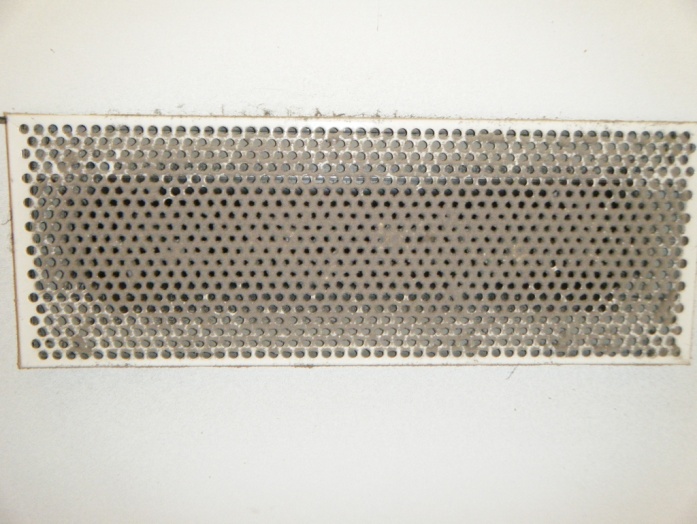 liikuntasali poistoilmaventtiili ennen puhdistusta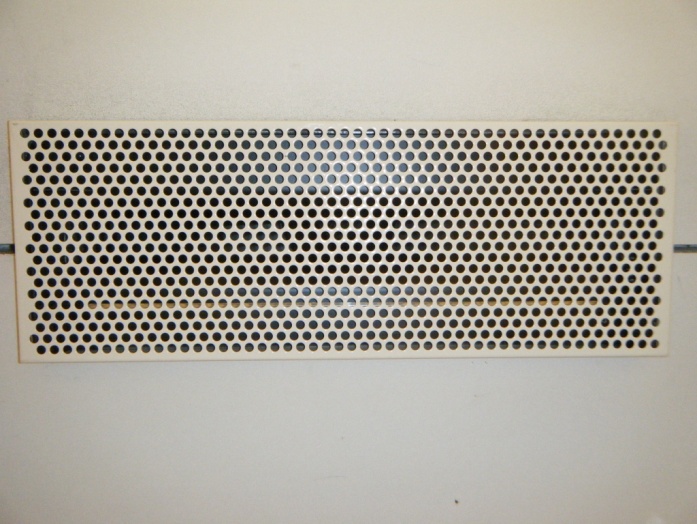 puhdistettuna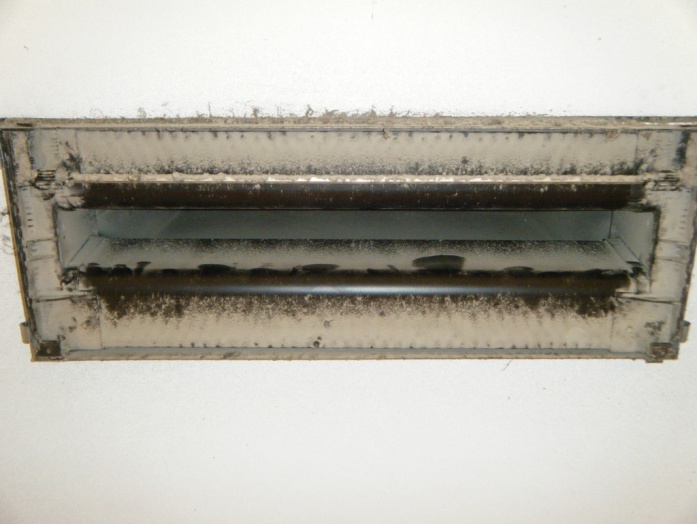 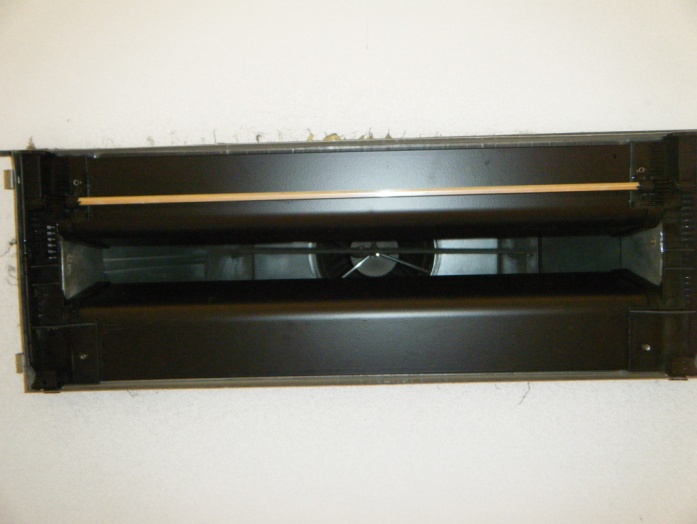 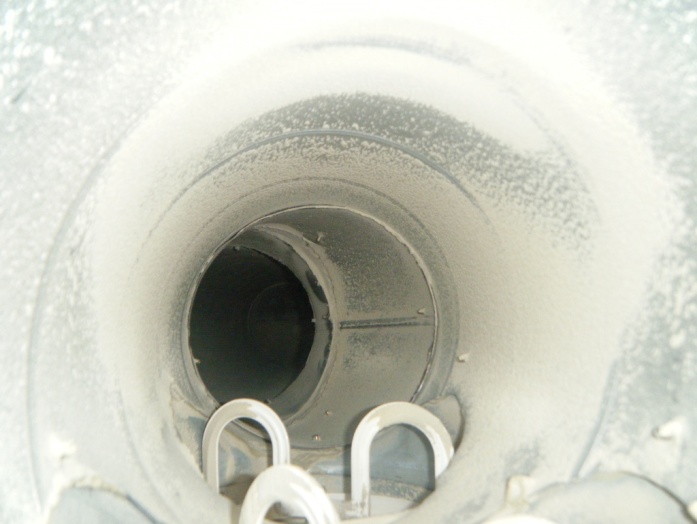 poistoilmakanava ennen puhdistusta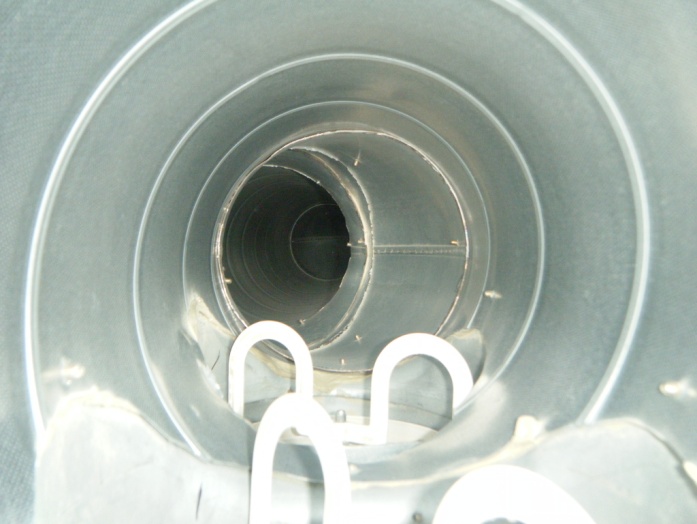 puhdistettuna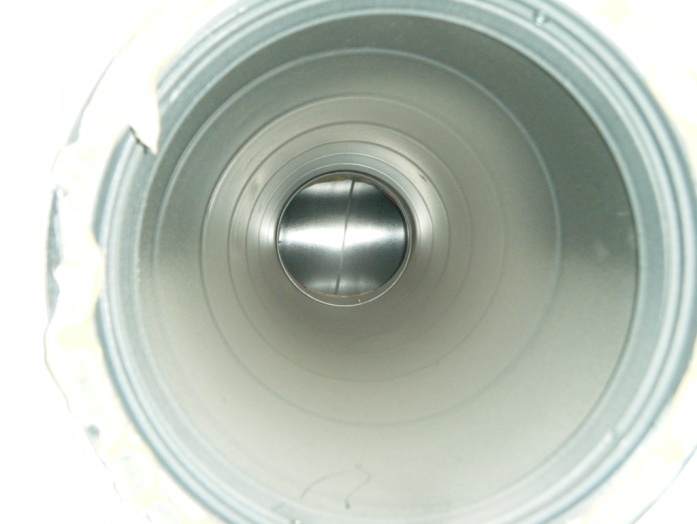 10 OT 3 poistoilmakanava ennen puhdistusta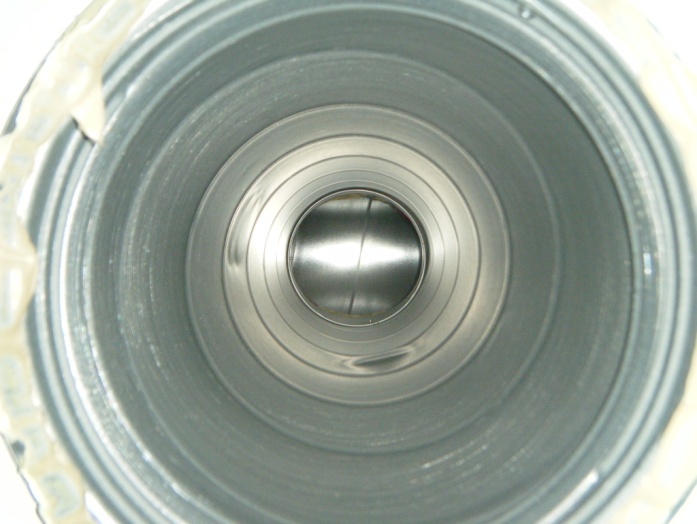 puhdistettuna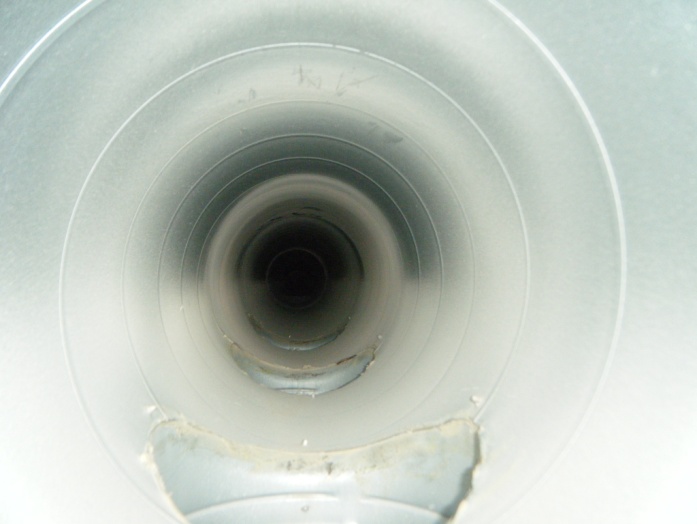 01 OT 3 poistoilmakanava ennen puhdistusta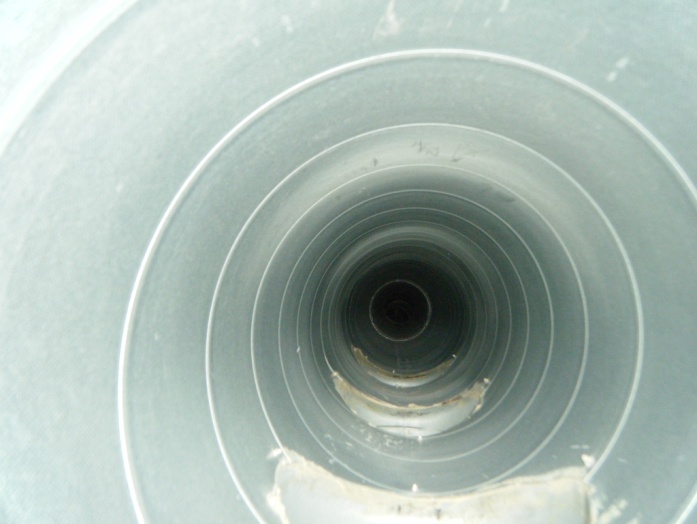 puhdistettuna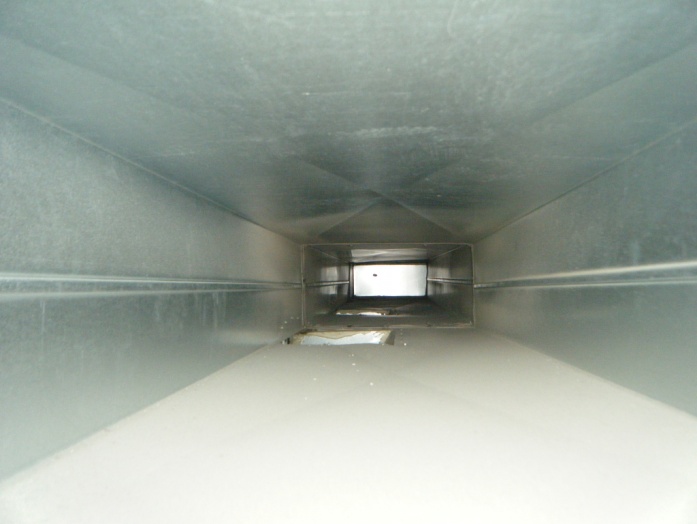 erityiskoulu poistoilmakanava ennen puhdistusta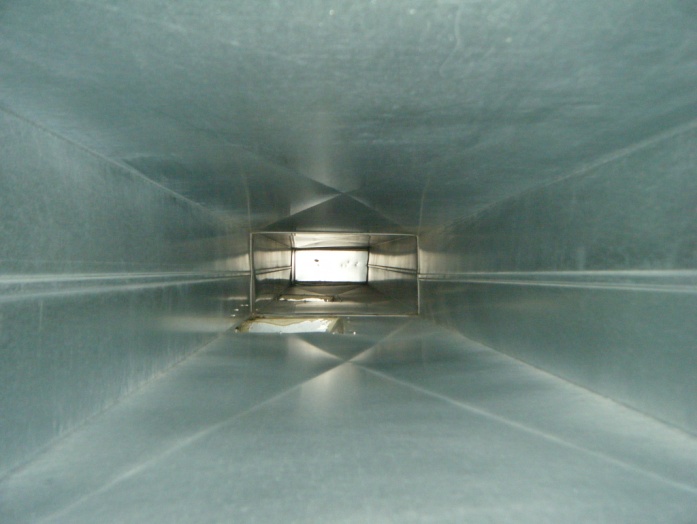 puhdistettuna